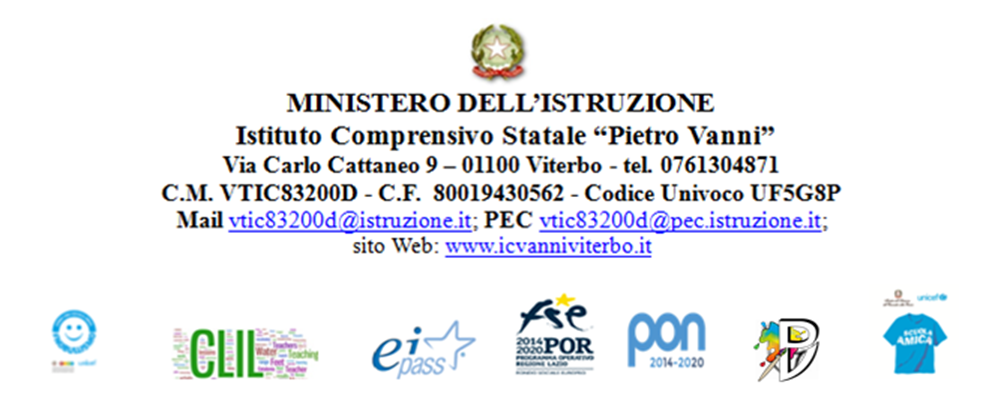 ALLEGATO A  e allegato B -griglia (istanza di partecipazione personale Interno) Avviso di selezione gestione supporto amministrativo personale AA)AVVISO INTERNO DI SELEZIONE INTERNA PERSONALE ATA AA  per supporto gestione amministrativa al DS e DSGA PROGETTO 13.1.5A-FESRPON-LA-2022-203 
PIANO OPERATIVO NAZIONALE 2014-2020 
CUP: D84D22000900006    
Fondi Strutturali Europei – Programma Operativo Nazionale “Per la scuola, competenze e ambienti per 
l’apprendimento” 2014-2020 - Asse II - Infrastrutture per l’istruzione – Fondo Europeo di Sviluppo Regionale (FESR) – REACT EU. Asse V – Priorità d’investimento: 13i – (FESR) “Promuovere il superamento degli effetti della crisi nel contesto della pandemia di COVID-19 e delle sue conseguenze sociali e preparare una ripresa verde, digitale e resiliente dell’economia” – Obiettivo specifico 13.1: Facilitare una ripresa verde, digitale e resiliente dell’economia - Avviso pubblico prot.n. 38007 del 27 maggio 2022 “Ambienti didattici innovativi per la scuola dell’infanzia”. 13.1.5 – “Ambienti didattici innovativi per le scuole dell’infanzia”.Alla Dirigente ScolasticaIC VanniViterboDomanda di partecipazione alla selezione PON 13.1.3A-FESRPON-LA-2022-93Il/la sottoscritto/a__________________________________________________________________nato/a a _______________________________________________ il _________________________codice fiscale |__|__|__|__|__|__|__|__|__|__|__|__|__|__|__|__|residente a ___________________________via__________________________________________recapito tel. _____________________________ recapito cell. ______________________________indirizzo E-Mail __________________________indirizzo PEC______________________________in servizio presso ______________________________ con la qualifica di ________________________CHIEDEDi partecipare alla selezione per l’attribuzione dell’incarico di relativamente al progetto per la figura professionale di:□ supporto amministrativo/gestionaleA tal fine, consapevole della responsabilità penale e della decadenza da eventuali benefici acquisitinel caso di dichiarazioni mendaci, dichiara sotto la propria responsabilità quanto segue:di aver preso visione delle condizioni previste dal bandodi essere in godimento dei diritti politicidi non aver subito condanne penali ovvero di avere i seguenti provvedimenti penali pendenti: di non avere procedimenti penali pendenti, ovvero di avere i seguenti procedimenti penali pendenti di impegnarsi a documentare puntualmente tutta l’attività svoltadi essere disponibile ad adattarsi al calendario definito dal Gruppo Operativo di Pianodi non essere in alcuna delle condizioni di incompatibilità con l’incarico previsti dalla norma vigentedi avere la competenza informatica l’uso della piattaforma on line “Gestione progetti PON scuola”In base alla delibera num 24 del Consiglio d’Istituto del 7 Ottobre 2022 dichiara inoltre  di essere in possesso dei seguenti titoli: allegato B griglia: Data___________________ firma_____________________________________________Si allega alla presente documento di identità in fotocopiaDICHIARAZIONI AGGIUNTIVEIl/la sottoscritto/a, ai sensi del Regolamento UE sulla Privacy 2016/679, autorizza l’IC Vanni al trattamento dei dati contenuti nella presente autocertificazione esclusivamente nell’ambito e per i fini istituzionali della Pubblica AmministrazioneData___________________ firma____________________________________________	Il Dirigente Scolastico	Maria Cristina Baleani	     f.to digitalmenteDescrizionepuntimaxTotale punteggioDa compilare a cura del candidatoTotale punteggioDa compilare a cura del candidatoTotale punteggioDa compilare a cura del candidatoTotale punteggioDa compilare da parte dell’I.S.Totale punteggioDa compilare da parte dell’I.S.Titoli Laurea triennale ospecialistica/magistraleDiploma (in alternativa alla Laurea)1510TOTALE TITOLI25Esperienze/titoli professionali- Attività di formatore nei corsi PON- Attività di tutoraggio nei corsi PON- Attività di tutoring/e-tutoring/ supporto in corsi, attività, progetti della scuola5 per ogni esperienza 35Anzianità di servizio nel profilo/ruolo di attuale appartenenzapunti 1 per ogni annodi serviziofino a un massimo di 1010Incarichi svolti a scuola Punti 2 per ogni incarico 10certificazione ECDL/Eipass, Eucip, Lim, Cerificazione lingua inglese, ecc..2,5 per ogni certificazione 10Esperienza di inserimento dati nella piattaforma GPU5 per ogni esperienza10TOTALE Esperienze/Titoli professionali75TOTALE 100100